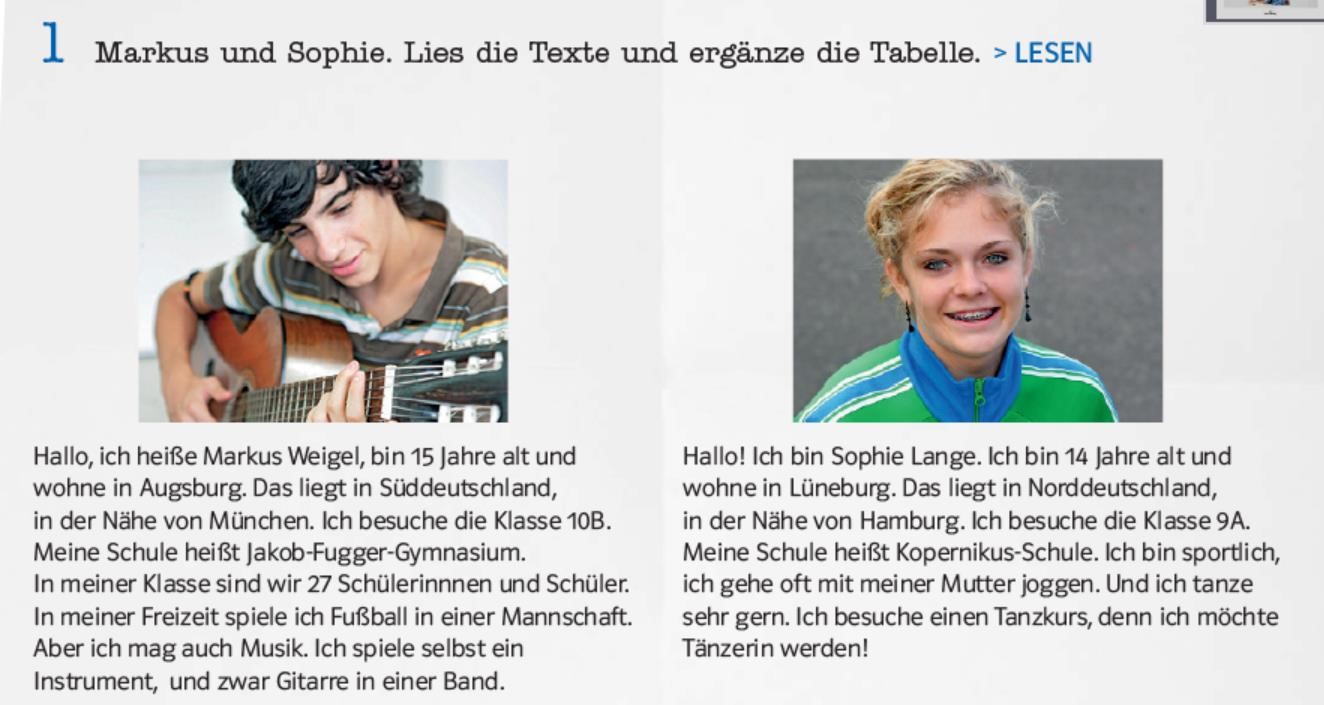 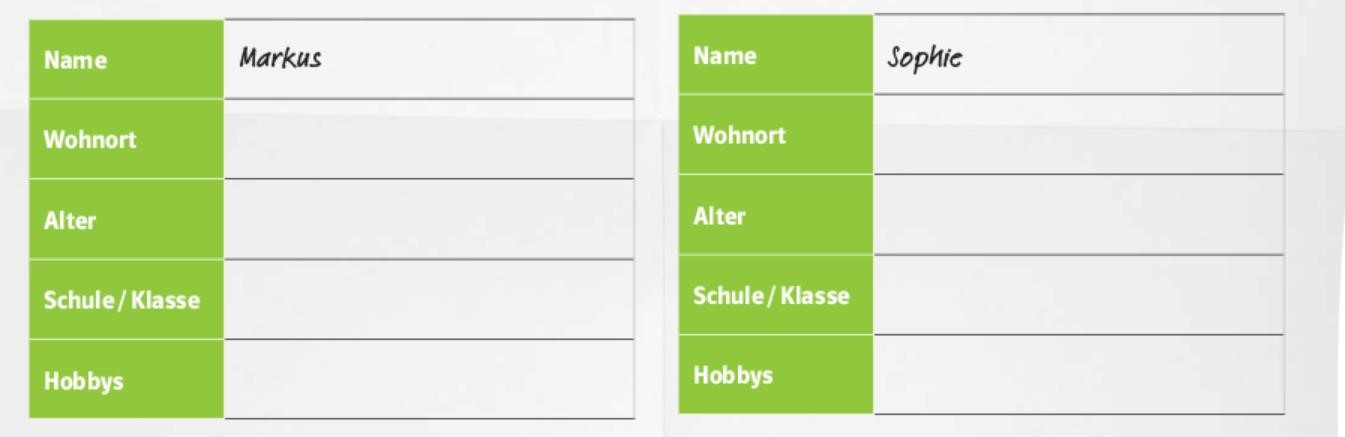 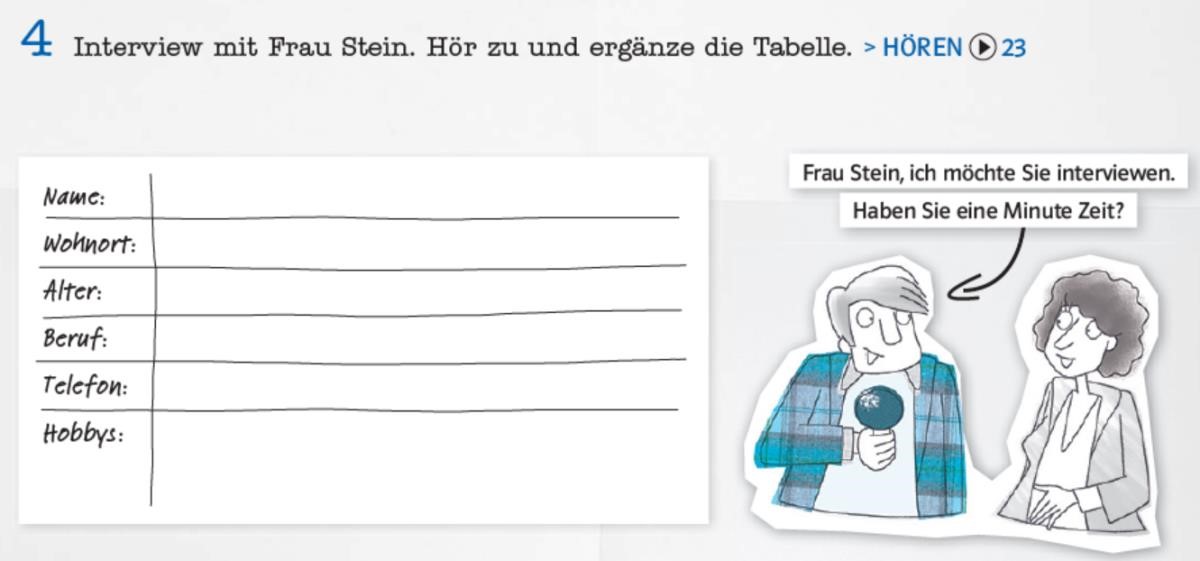 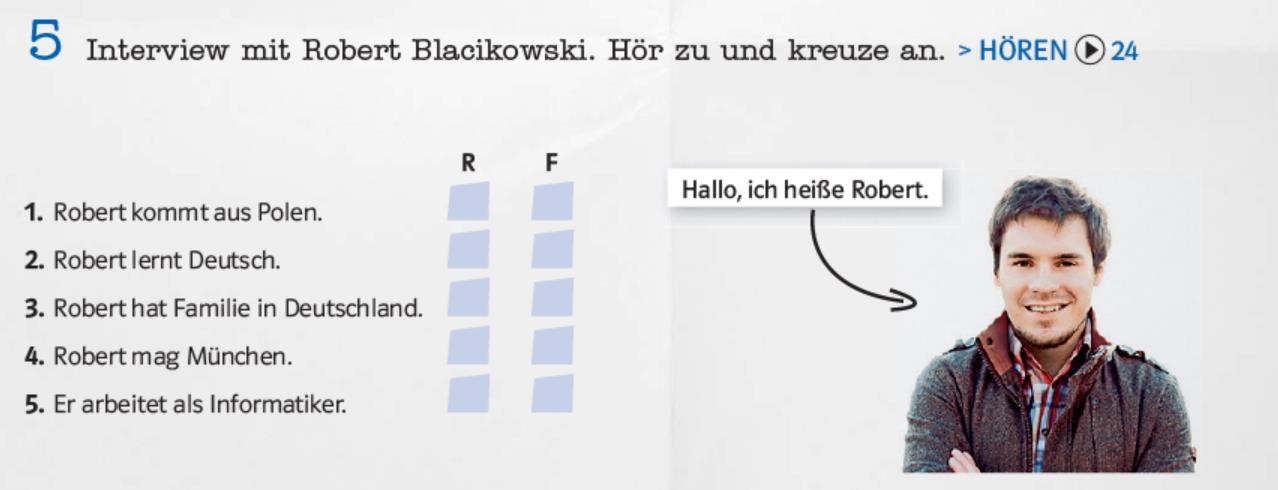 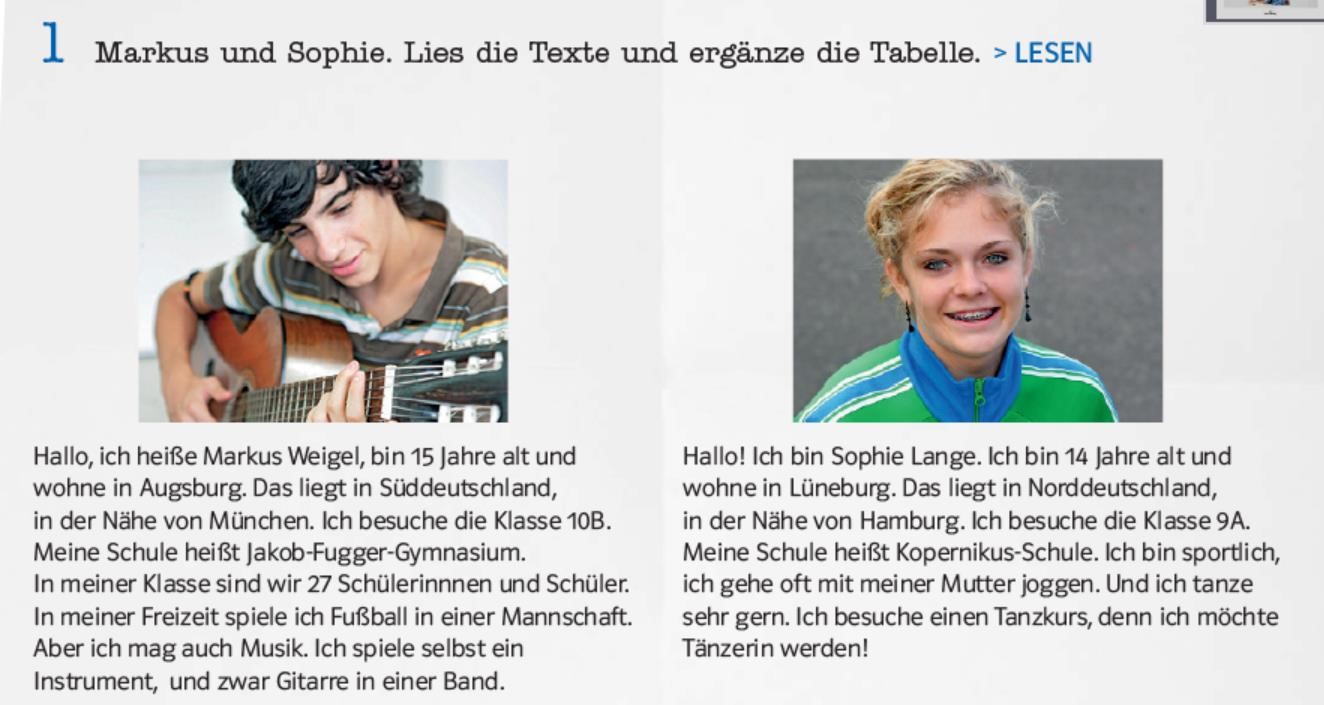 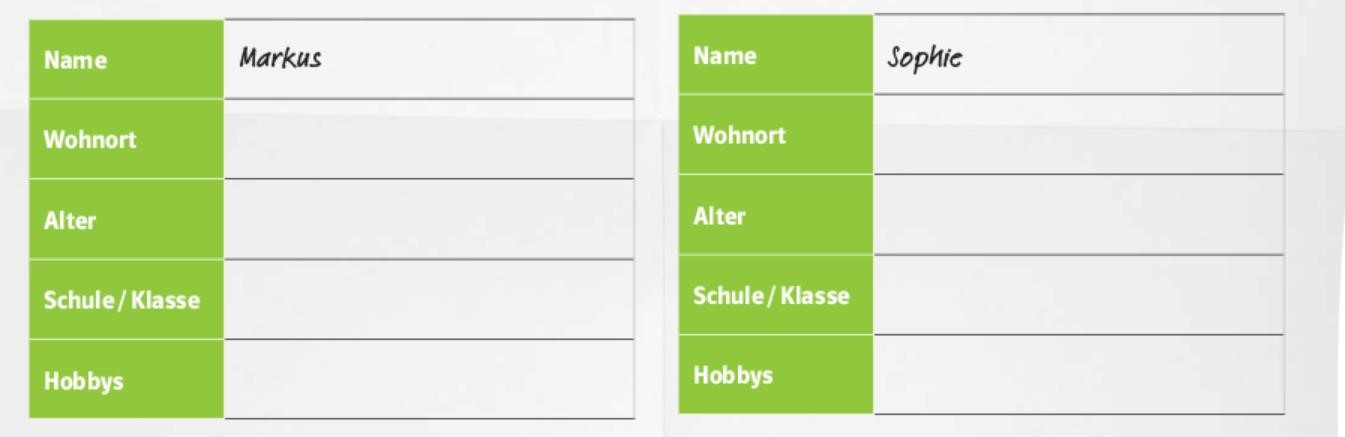 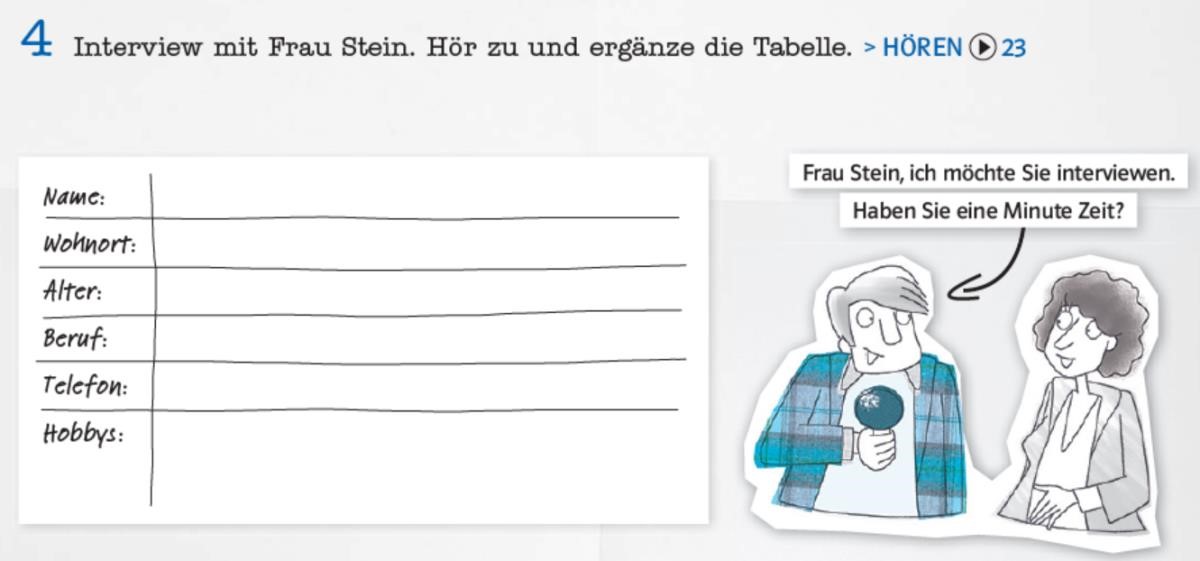 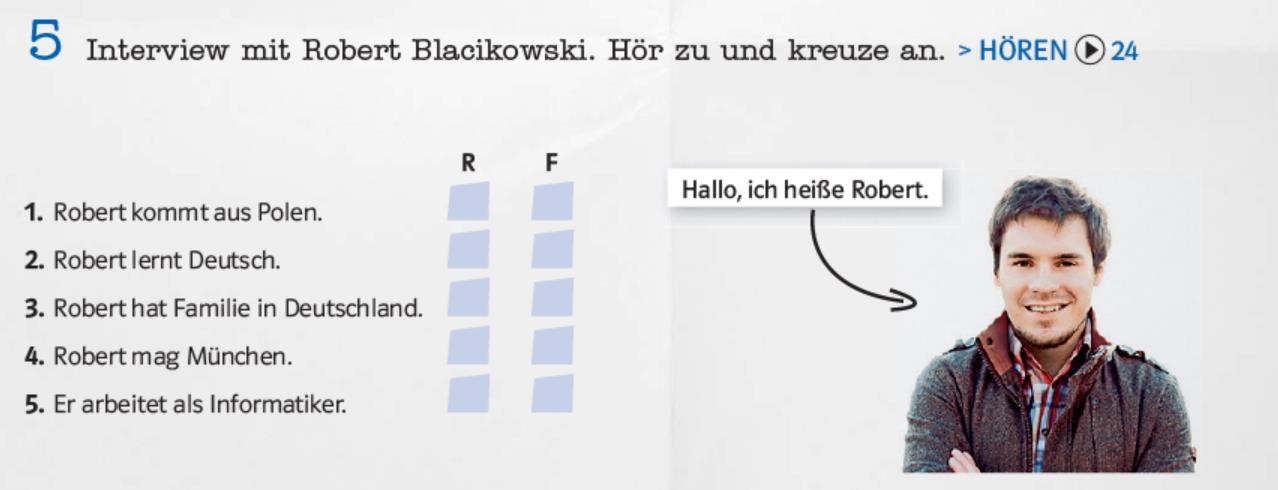 Interview mit Frau Stein. Hor zu und erganze die tabelle.Name : Franzizka Stein
Wohnort : Munchen
Alter : (sie weigert sich zu sagen)Beruf : kassiererin in einen supermarket
Telefon : 01783450197Hobby : Sportlich, mache pilates und aerobicInterview mir Robert Blacikowski. Hor zu und kreuze an
1. Robert kommt aus Polen                        R
2. Robert lernt Deutsch                               R
3. Robert hat Famille in Deutschland        F
4. Robert mag Munchen                             R5. Er arbeites als informatiker                     F